КОНСПЕКТ НОД ПО РЕЧЕВОМУ РАЗВИТИЮ ПОСРЕДСТВОМ  ТЕАТРАЛИЗОВАННОЙ ДЕЯТЕЛЬНОСТИ В СРЕДНЕЙ ГРУППЕ «ПОД ГРИБКОМ»      Цель: развивать речь детей посредством театрализованной деятельности.Задачи:- развивать умение детей управлять куклой театра би-ба-бо, участвующей в диалоге;- развивать речевые навыки, добиваясь правильного и чёткого  произношения слов;- побуждать использовать жесты, мимику, движения, выразительную интонацию во время драматизации;- воспитывать устойчивый интерес к театрализованной деятельности;- закрепить знания детей о русских народных сказках;-  пополнять и активизировать словарь детей. Ход занятия:В зал под музыку входят дети и воспитатель. Становятся в круг и приветствуют друг друга и гостей . ( Встаньте дети, встаньте вкруг. Я твой друг и ты мой друг. Крепко за руки возьмемся и друг другу улыбнемся. Нам здороваться не лень. Всем «Привет!» и  «Добрый день!»).  Здравствуйте! ( дети садятся на стульчики)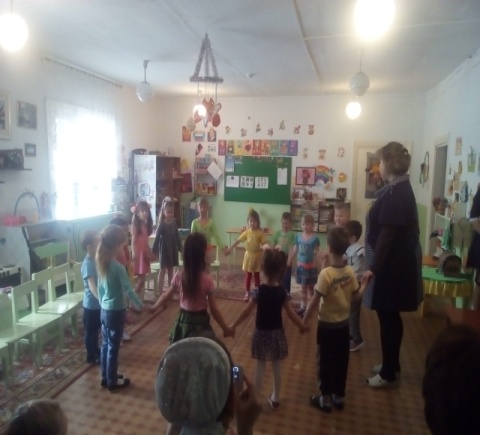 Воспитатель:  - дети, скажите, пожалуйста, какой сюрприз вы подготовили для наших гостей? (ответы детей)(Воспитатель дает сундучок детям)Воспитатель: - открывайте сундучок,  доставайте маски. И будем  начинать наше представление.                (дети открывают сундучок и не находят там маски)Воспитатель: - как нет масок? Я вчера вечером сама их положила в сундучок.Стук в дверь заходит сотрудник детского сада (старший воспитатель) - Приходил сегодня почтальон и передал вам письмо. (отдает письмо воспитателю), Воспитатель читает его.Текст письма. «Здравствуйте! Меня зовут Доктор Айболит, вчера вечером  на своем крыльце я обнаружил маски. Кто  потерял, приходите, я их вам верну. Живу я в сказочном лесу. Но чтобы  ко мне  попасть  нужно, закрыть глаза и сказать волшебные слова:  Бим – БАМ, бим – бомВ сказку мы сейчас войдем,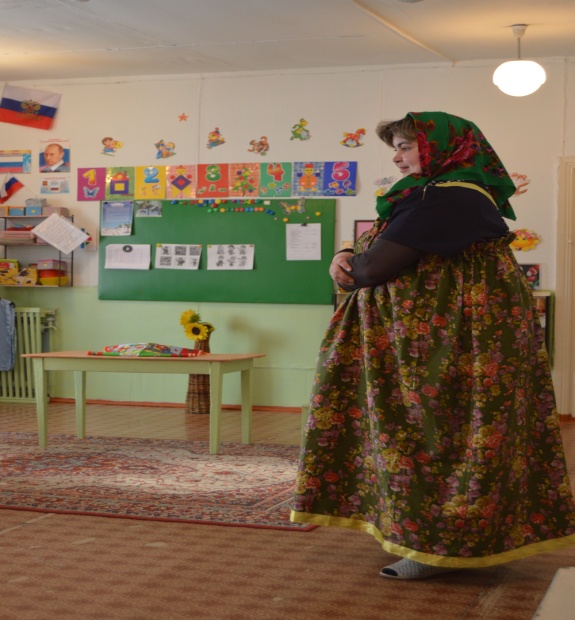 Тик – так, тик – такЯ скажу и будем там!»В лесу вас встретит сказочница, она покажет, где я живу.(Пока дети повторяют слова, воспитатель переодевается в сказочницу).Появляется Сказочница, одетая в русский народный костюм.- Здравствуйте, дети! Я сказочница! Называют меня так, потому что я знаю очень много-много сказок и очень люблю их рассказывать и показывать детям. Вы ведь очень любите сказки? Сейчас проверим, хорошо вы знаете сказки или нет.  1 станция:Задание 1: « Салат из сказок»Сказочница: дети, я буду рассказывать вам  отрывок из сказок, а вы подумайте , все ли здесь правильно, или какие-то сказки перепутались?-  катится, катится Колобок по дорожке, а навстречу ему Медведь идет  и Машу в коробе несет..Дети:  сказки «Колобок» и «Маша и медведь».- идет заяц по лесу и плачет: « Была у меня избушка лубяная, а у лисы ледяная…» , а навстречу ему Коза с козлятами…Дети:  сказки «Заюшкина избушка» и «Волк и семеро козлят».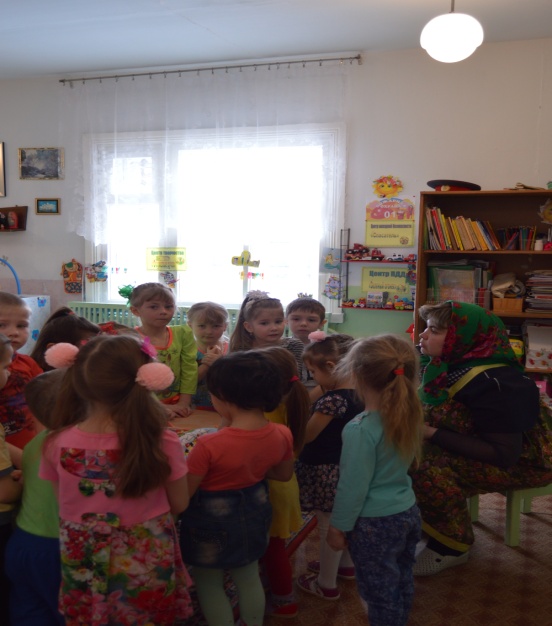 - посадил дед репку. Выросла репка большая-пребольшая. Стал дед репку из земли  тянуть. Тянет- потянет, а вытянуть не может. Налетели тут гуси-лебеди. Гуси-лебеди за дедку, дедка за репку, тянут-потянут, вытянуть не могут.Дети:  сказки «Репка» и «Гуси-лебеди». Сказочница: - А что вы больше любите, слушать или смотреть сказки, спектакли?- А где их можно увидеть? ( В театре)- Дети, а кто показывает сказки? ( Кукловоды)- куклы разговаривают сами? ( озвучивают люди)2 станция:Работа над управлением куклой театра би-ба-бо.На столе лежат медведи  куклы  театра би-ба-бо.- Ребята, скажите, кто это? (медведь)- Это не просто медведь. Это кукла-медведь. Как сделать, чтобы медведь ожил? (нужно надеть куклу на руку)- Правильно! Как надеть куклу? (на указательный палец надеваем голову, на большой и средний палец – лапы медведя)Сказочница  надевает игрушку себе на руку.- Как двигается мишка? Быстро или медленно? Почему? (он двигается медленно, потому что он неповоротливый и толстый)- Нужно ли покачивать медведя, когда он разговаривает? (нужно)Работа над скороговоркой- Хотите посмотреть что делают  звери в лесу. Сказочница  инсценирует с помощью мягких игрушек зайца и белки скороговорку:Уронила белка шишку,Шишка стукнула зайчишку.- Ребята, давайте передадим эту новость всему лесу!Сказочница  разучивает скороговорку с детьми, дети произносят её в медленном (с целью чёткого произношения звуков) и быстром темпе, затем тихо и громко.Раздаётся стук в дверь. Появляется доктор Айболит с чемоданом.Айболит: Здравствуйте, детишки! Айболит: У кого здесь шишка? Сказочница: Ребята, про какую шишку говорит Айболит? (ответы детей). Белка уронила шишку (показывает предмет). Это – шишка. Шишка стукнула зайчишку, и у зайчишки на лбу выскочила шишка.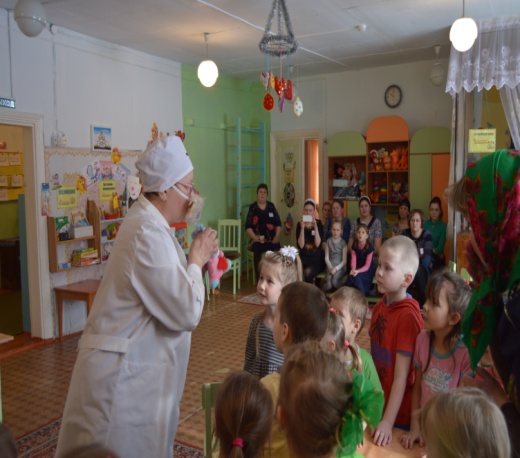 Айболит: Нужно зайку полечить. Ребята, что нужно делать, если на лбу шишка? (приложить что-то холодное). Правильно! Приложим лёд (прикладывает). Зайка здоров. Сказочница: Спасибо, Айболит! Айболит, эти дети шли к тебе в гости за масками.Айболит: Так они у меня с собой, лежат в моем чемоданчике.(отдает детям маски)Сказочница: Доктор Айболит спасибо тебе, что ты вернул нам маски и в благодарность мы  покажем, чем занимаются звери в  нашем лесу.Айболит садится на стул. Драматизация сказки В.Сутеева «Под грибком»Дети-актёры надевают с помощью воспитателя шапочки и элементы костюмов, остальные ребята занимают места в импровизированном зале, на поляне появляется грибок (зонтик)Сказочница: Итак, мы начинаем! 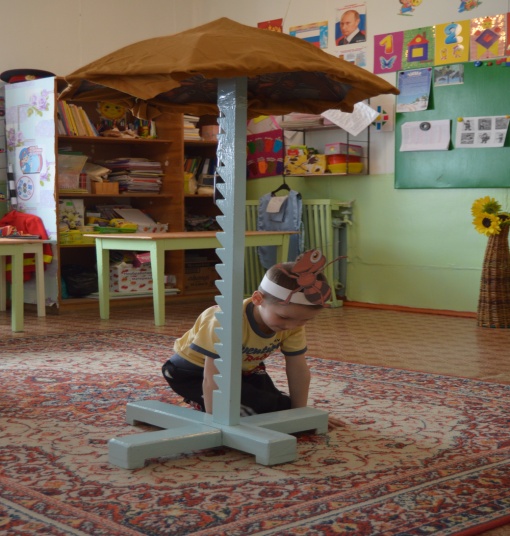 Как-то раз застал муравья сильный дождь. Увидел муравей на полянке маленький грибок, добежал до него и спрятался под его шляпкой. Сидит под грибом – дождь пережидает. Ползёт к грибу мокрая бабочка.Бабочка: Муравей, пусти меня под грибок. Промокла я, летать не могу!Муравей: Куда же тебя пустить? Тут места нет.Бабочка: Пусти, пожалуйста!Муравей: Заходи!Сказочница: пустил муравей бабочку под грибок. Сидят они и поют…Бабочка и Муравей: Мы сидим под грибкомДождик нас не мочит.Сказочница: Бежит мимо мышка.Муравей: Пусти меня под грибок! Вода с меня ручьём течёт!Все: Куда же мы тебя пустим? Тут места нет!Мышка: Пусти, пожалуйста!Все: Заходи!Сказочница: Сидят они под грибком и поют…Все: Мы сидим под грибкомДождик нас не мочит.Сказочница: мимо гриба воробей скачет и плачет.Воробей: пусти меня под грибок! Намокли пёрышки, устали крылышки!Все: Куда же мы тебя пустим? Тут места нет!Воробей: Пусти, пожалуйста!Все: Заходи! Сказочница: Сидят они под грибком и поют…Все: Мы сидим под грибкомДождик нас не мочит.Сказочница: тут на полянку заяц выскочил и просит…Заяц: пустите меня под грибок! За мной лиса гонится!Все: Куда же мы тебя пустим? Тут места нет!Заяц: Пусти, пожалуйста!Все: Заходи!Сказочница: Сидят они под грибком и поют…Все: Мы сидим под грибкомДождик нас не мочит.Сказочница: Только зайца спрятали, бежит лиса. 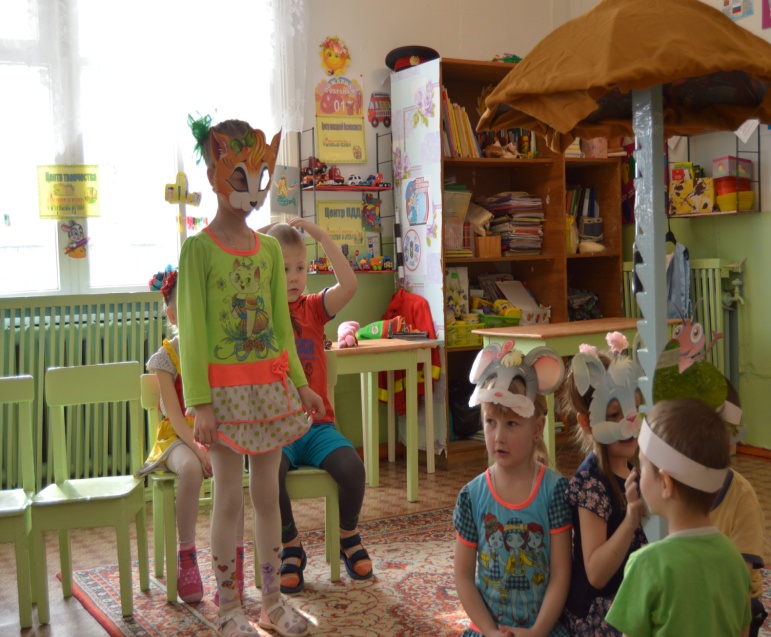 Лиса: Зайца не видели?Все: Не видели!Сказочница: Заглянула лиса под грибок.Лиса: Не тут ли он спрятался?Все: Где ему тут спрятаться? Сказочница: Махнула лиса хвостом и убежала. К тому времени дождик прошёл, выглянуло солнышко. Вылезли все из-под гриба, радуются. Муравей и говорит…Муравей: Как же так? Раньше мне одному под грибком тесно было, а теперь нас вон сколько!Сказочница: Мимо проскакала лягушка, остановилась и говорит…Лягушка: А гриб-то вырос, вот вам всем места и хватило.Все актёры выходят, кланяются, зрители хлопают. Дети садятся на стулья.Айболит прощается и уходит.Сказочница: Я очень рада, тому,  что вы были у меня в гостях. Вы такие молодцы, много знаете сказок, хорошо играете. Но вам пора возвращаться в детский сад. Давайте закроем глаза и скажем волшебные слова:Бим – БАМ, бим – бомИз  сказки мы сейчас уйдем,Тик – так, тик – такЯ скажу и будем так!Итоги занятия.Воспитатель: Дети, где вы побывали? Кто вам вернул маски? Что нового узнали?  Вам было интересно на НОД.  (смайлики : если «да» то улыбка, если «нет», то грусть. Почему?)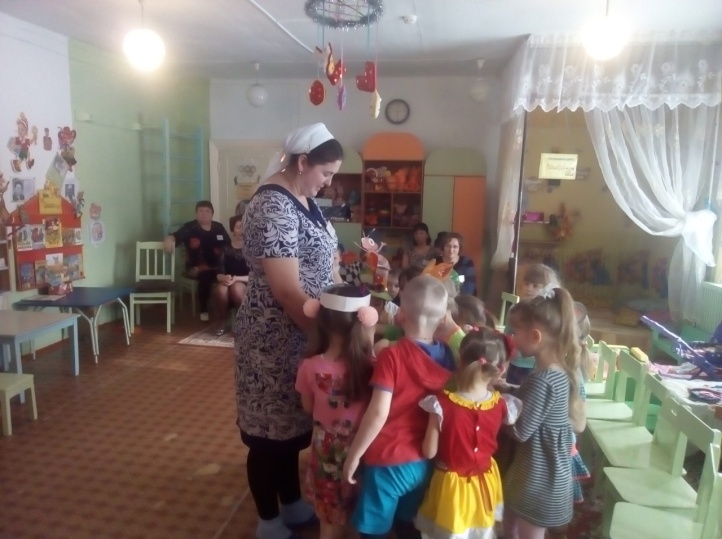 Гости благодарят детей и дают им       сладкое угощение.